    ACEITEKA JOINT MOCK EXAMINATIONS 2015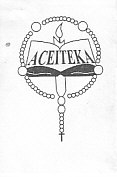 UGANDA CERTIFICATE OF EDUCATIONENTREPRENEURSHIP EDUCATION 845/2PAPER 2TIME: 2 HOURS 30 MINUTES Instructions: Answer only four questions Section A is compulsory. Answers to this section should be precise Answer three questions from section B Credit will be given for use of relevant diagrams and illustrations SECTION A: (40 MARKS)Answer all parts of this section.(a) (i)  Define the term creativity 						(1 mark) (ii) Mention any three steps involved in creative selling 			(3 marks) (b) (i) Define the term risk. 							(1 mark)	(ii) State any three factors that should be considered when assessing risks. (3 marks) (c) (i) What is meant by the term marketing?					(1 mark) 	(ii) List any three activities included in marketing. 				(3 marks) (d) (i) Define the term business ethics. 						(1 mark) 	(ii) Mention any three business ethics towards the employees. 		(3 marks) (e) (i) Mention any four ways in which the raw materials for a manufacturing business affect the Natural environment. 								(4 marks) (f) (i) Differentiate between current account and fixed deposit account. 	(2 marks) 	(ii) Give any two functions of a commercial bank 				(2 marks) (g) State any four circumstances under which a contract may be discharged 	(4 marks) (h) Mention any four roles of family in the running of the business. 		(4 marks) (i)  i) What is meant by the term petty cash book? 				(1 mark) ii) State any three reasons why bookkeeping is important to a business. 	(3 marks) (j) Give any four methods used by Central Bank to control money in circulation (4 marks) SECTION B:(a) Differentiate  between a partnership and a sole proprietorship business 	(4 marks) (b) What are the circumstances that may lead to the dissolution of a partnership business?												(8 marks) (c) Explain the advantages of a partnership business.				(8 marks) (a) Explain the major functions of the central bank. 				(10 marks) (b) Explain the tools of the monetary policy used by the central bank to control activities of the commercial banks 								(10 marks) (a) Explain the factors considered when choosing a mode of transport. 		(10 marks) (b) What are the benefits of transport to an enterprise? 				(10 marks) (a) What are the essentials of effective communication?				(8 marks) (b) Explain the barriers to effective communication 				(12 marks) (a) What are the elements of a business plan? 					(8 marks) (b) Explain the importance of a business plan to an entrepreneur 		(12 marks) END